Laureaci konkursów w roku szkolnym 2013/2014    "Wiedza o AIDS podstawą życia bez ryzyka" - konkurs powiatowy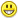             II miejsce Kusa Jan kl.3b   „Ryzykowne zachowania HIV i AIDS” -  konkurs powiatowy            I miejsce Kusa Jan kl.3b              wyróżnienie Anna Jarmuda kl.2a"Bezpiecznie na wsi - nie zbliżaj się zuchu do maszyny w ruchu!"- konkurs powiatowy 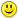           wyróżnienie Zuzanna Błeszyńska kl. 5a  "Co mogą zrobić dzieci z segregowanych śmieci?- konkurs gminny        I miejsce  Anna Jarmuda z kl. 2a PG        II miejsce Jan Kusa z kl. 3b PG wyróżnienie otrzymały: Katarzyna Struska kl.1a PG, Emilia Chudebska kl.3b PG.    Wyróżnienia otrzymali również ich młodsi koledzy z klas I-III:     Sobczyk M. kl.2a, Gawlik K. kl.1b, Suliga A. kl.2a, Marszałek K. kl.1b,      Suliga D. kl.1b, Pisaecka S. kl.3c